8.-10. TRINN FORDYPNING, VGS – TIME 1Mikroorganismer: Innføring i mikroberElevene får en innføring i mikrobenes spennende verden. I denne timen skal de lære om bakterier, virus og sopp, hvordan de ser ut, og det faktum at de finnes overalt.RelevansNettlenkerFolkehelse og livsmestring: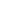 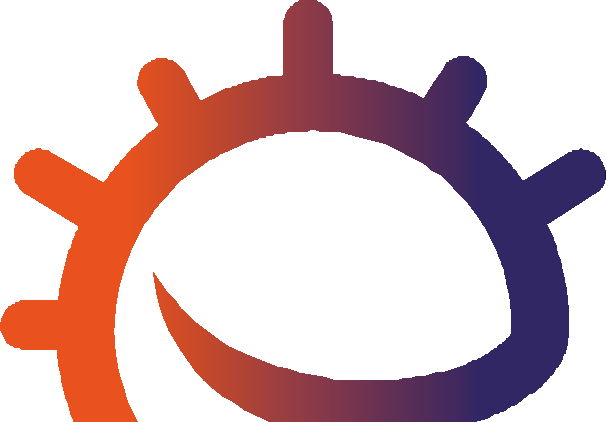 Drøfte og samtale om hvilke mikrober som er nyttige for ossMat og helseHelse og forebyggingNaturfagVitenskapelig metodeAnalyse og evalueringEksperimentelle ferdigheter og strategierBiologiUtvikling av medisinerCellerHelse og sykdomGrunnleggende ferdigheterLesing, skrivingKunst og håndverkGrafisk kommunikasjonStikkordBakterier Celle Sopp Mikrobe Mikroskop Patogen Virushttps://www.e-bug.eu/no-no/ fordypning-8-10-trinn-innf%C3%B8ring- i-mikroberKompetansemålAlle elever skal:forstå at det finnes nyttige bakterier i kroppen vår.forstå at mikrober finnes i forskjellige størrelser.forstå de viktigste forskjellene mellom de tre hovedtypene mikrober.De fleste elever skal:forstå hvordan de kan utarbeide vitenskapelige forklaringer ved hjelp av forskjellige vitenskapelige begreper og metoder.RessurserStøttemateriellInnledningPer elevKopi av SA1Hovedaktivitet:SA1 Hvor stor er en mikrobe?MikrobekaosPer gruppeSalmonella Sal-mo-nel-la BakterieStørste størrelse (nm)            1,000Staphylococcus Sta-fy-lo-kåk-kus BakterieStørste størrelse (nm)            1,000Klamydia Kla-my-di-a BakterieStørste størrelse (nm)            1,000Streptococcus Strep-to-kåk-kus BakterieStørste størrelse (nm)            1,000Antall arter	3Fare for mennesker	89Antall arterFare for mennesker19174Antall arter	3Fare for mennesker	37Antall arter	21Fare for mennesker	50Nytte for mennesker	15Nytte for mennesker	20Nytte for mennesker	1Nytte for mennesker	75Antibiotikaresistens	60Antibiotikaresistens	90Antibiotikaresistens	70Antibiotikaresistens	50Kopi av SA2Salmonella er mest kjent for å forårsake matforgiftning. Symptomene varierer fra oppkast til diaré. Salmonella er i ferd med å bli resistent overfor antibiotika med drøyt 6 200 tilfeller av resistens per åri USA.Pseudomonas Seu-do-mo-nas BakterieMeticillinresistent Staphylococcus  aureus er en type Staphylococcus aureus som har mutert til å bli resistent overfor de ﬂeste antibiotika. De kan forårsake alvorlig infeksjon hos mennesker.Lactobacillus Lak-to-ba-si-lus BakterieKlamydia er en kjønnssykdom som skyldes bakterien Klamydia trachomatis. Symptomene er som regel milde, med utﬂod fra penis eller vagina, men sykdommen kan føre til ufruktbarhet.Escherichia coli Es-ke-ri-ki-a-ko-li BakterieMange Streptococcus-arter er ufarlige for mennesker og utgjør den normale ﬂoraen i munnen og på hendene. Men Streptococcus-bakterier i gruppe A forårsaker rundt 15 % av alle tilfeller  av sår hals.Treponema Trep-o-ne-ma BakterieStørste størrelse (nm)            5,000Største størrelse (nm)            1,500Største størrelse (nm)            2,000Største størrelse (nm)            L2o,0re0m0Antall arterFare for mennesker12650Antall arterFare for mennesker1250Antall arter	7Fare for mennesker	70Antall arterFare for mennesker3115Kopi av SA3Nytte for mennesker	150Antibiotikaresistens	90Nytte for mennesker	195Antibiotikaresistens	10Nytte for mennesker	184Antibiotikaresistens	80Nytte for mennesker	8Antibiotikaresistens	50Pseudomonas er en av de vanligste mikro- bene som ﬁnnes i nesten alle miljøer. Noen arter kan forårsake sykdom hos mennesker, men andre deltar i nedbryting. Noen Pseudomonas-arter er i ferd med å bli resistente overfor en rekke antibiotika- behandlinger.Lactobacillus-bakterier er svært vanlige og vanligvis ufarlige for mennesker.De utgjør en liten del av tarmﬂoraen. Disse bakteriene har vært mye brukt  i matindustrien – når vi lager yoghurt og ost.Mange E. coli-stammer er ufarlige, og det ﬁnnes enorme antall i tarmen hos mennesker og dyr. Men i noen tilfeller forårsaker E. coli både urinveisinfeksjoner og matforgiftning.Syﬁlis er en ekstremt smittsom sykdom  som skyldes Treponema-bakterier. I alvorlige tilfeller kan syﬁlis føre til hjerne- skade eller dødsfall. Syﬁlis kan behandles med antibiotika, men resistente stammer blir stadig hyppigere.Kopi av SA4SA2 MikrobekaosKopi av SA5Penicillium Pe-ni-si-Ii-um SoppSaccharomyces Sa-ka-ro-my-ses SoppTinea Ti-ne-a SoppStachybotrys Sta-ky-bå-trys SoppStørste størrelse (nm)            332,000Største størrelse (nm)            10,000Største størrelse (nm)            110,000Største størrelse (nm)            72,000Antall arter	16Fare for mennesker	64Nytte for mennesker	198Antall arter	19Fare for mennesker	1Nytte for mennesker	184Antall arter	12Fare for mennesker	43Nytte for mennesker	14Antall arter	2Fare for mennesker	83Nytte for mennesker	2Antibiotikaresistens             N/AAntibiotikaresistens             N/AAntibiotikaresistens             N/AAntibiotikaresistens             N/APenicillium er en sopp som naturlig produserer det antibiotiske stoﬀet penicillin. Siden denne oppdagelsen er stoﬀet blitt masseprodusert for å bekjempe bakterieinfeksjoner. På grunn av overbruk er mange bakteriearter dessverre blitt resistente overfor dette stoﬀet.I minst 6 000 år er Saccharomyces cerevisiae (ølgjær) blitt brukt til å lage øl og brød! Soppen brukes også til å lage vin, og den brukes mye i biomedisinsk forskning. Én gjærcelle kan bli til1 000 000 på bare seks timer.En rekke sopparter kan forårsake fotutslett, men Tinea forårsaker fotsopp, den vanligste hudsoppinfeksjonen som gir kløe og oppsprukket hud mellom tærne. Fotsopp rammer nesten 70 % av befolkningen.Strachybotrys er en svart, giftig sopp som ikke forårsaker sykdom, men som produserer en rekke giftstoﬀer som kan forårsake utslett eller livstruende reaksjoner for personer med luftveisproblemer.Ekstraaktivitet:Fare for menneskerCryptococcus Kryp-to-kåk-kus Sopp98Fare for menneskerCandida Kan-di-da Sopp74Fare for menneskerVerticillium Ver-ti-si-li-um Sopp1Fare for menneskerAspergillus As-per-gil-lus Sopp47Største størrelse (nm)            7,500Største størrelse (nm)            10,000Største størrelse (nm)            8,500,000Største størrelse (nm)            101,000,000Antall arter	37Antall arter	44Antall arter	4Antall arter200Nytte for mennesker	37Nytte for mennesker	175Nytte for mennesker	18Nytte for mennesker	124PlakaterAntibiotikaresistens             N/ACryptococcus er en sopp som vokser som gjær. Den er kjent for å forårsake en alvorlig form for hjernehinnebetennelse hos personer med HIV/aids. De ﬂeste Cryptococcus-arter lever i jorden oger ikke skadelige for mennesker.Antibiotikaresistens             N/ACandida leverer naturlig i munnen og mage-tarm-kanalen hos mennesker. Under normale omstendigheter lever disse soppene i 80 % av befolkningen uten skadevirkninger, selv om overvekst fører til candidainfeksjon (trøske).Antibiotikaresistens             N/AVerticillium er en svært utbredt sopp som ﬁnnes i råtten vegetasjon og jord. Noen kan forårsake sykdom hos insekter, planter og andre sopparter, men gir  svært sjelden sykdom hos mennesker.Antibiotikaresistens             N/AAspergillus er både nyttig og skadelig for mennesker. Mange brukes i industrien og i medisiner. Det representerer over 99 % av den globale sitronsyreproduksjonen og er en bestanddel i legemidler som ifølge produsenter kan gi mindre luft i magen!Per elevSA3 MikrobekaosPenner/blyanterNeisseria Næi–se-ri-a BakterieMycobacterium My-ko-ba-te-ri-um BakterieTobamovirus To-ba-mo-vi-rus VirusIninﬂuensaensa A In-inﬂuensa-en-sa a VirusStørste størrelse (nm)	800Største størrelse (nm)            4,000Største størrelse (nm)	18Største størrelse (nm)	90Antall arter	13Antall arter	5Antall arter125Antall arter	1PapirFare for mennesker120Fare for mennesker150Fare for mennesker	12Fare for mennesker146Nytte for mennesker	0Nytte for mennesker	0Nytte for mennesker	34Nytte for mennesker	12Antibiotikaresistens	20Antibiotikaresistens	100Antibiotikaresistens             N/AAntibiotikaresistens             N/ANeisseria meningitidis er en bakterie som kan forårsake hjernehinnebetennelse, en livstruende sykdom. En vaksine er til- gjengelig for å beskytte mot de ﬁre hovedtypene av denne bakterien, A, C,  W og Y.Tuberkulose skyldes bakterien Mycobacterium tuberkulose og er en av de   ti vanligste dødsårsakene i verden. Det kan behandles med antibiotika, men mange tuberkulosestammer er i ferd med å bli resistente overfor ﬂere typer antibiotika.Tobamovirus er en gruppe virus som smitter planter. Den vanligste er tobakkmosaikkviruset, som smitter tobakksplanter og andre planter. Dette viruset har vært svært nyttig innen vitenskapelig forskning.Ininﬂuensaensa er en infeksjon som skyldes Orthomyxoviridae. Hvert år får 5–40 % av befolkningen ininﬂuensaensa, men de ﬂeste blir helt bra igjen i løpet av et par uker.Filovirus Fi-lo-vi-rus VirusLymphocryptovirus Lym-få-kryp-tå-vi-rus VirusLyssavirus Li-ce-a-vi-rus VirusSimplexvirus Sim-pleks-vi-rus VirusStørste størrelse (nm)            1,500Største størrelse (nm)	110Største størrelse (nm)	180Største størrelse (nm)	200Antall arterFare for mennesker1200Antall arter	7Fare for mennesker	37Antall arter	10Fare for mennesker	74Antall arter	2Fare for mennesker	64Nytte for mennesker	0Nytte for mennesker	2Nytte for mennesker	5Nytte for mennesker	2Antibiotikaresistens             N/AAntibiotikaresistens             N/AAntibiotikaresistens             N/AAntibiotikaresistens             N/AAlternativ aktivitet:Filovirus forårsaker en sykdom som er bedre kjent som ebola. Det er et av de farligere virusene som er kjent for mennesker. 25–90 % av alle som ﬁkk denne sykdommen, døde av den før en vaksine ble utviklet og godkjent i 2019.Epstein-Barr-viruset, en type Lymphocryptovirus, forårsaker en sykdom kjent som kyssesyke eller mononukleose. Symptomer er blant annet sår hals og ekstrem tretthet. Smitte krever nær kontakt som kyssing.Lyssavirus smitter både planter og dyr. Det vanligste lyssaviruset er rabiesviruset og er vanligvis forbundet med hunder. Rabies   fører til over 55 000 dødsfall hvert år over hele verden, men kan forebygges med vaksinasjon.Herpes simplex er en av de eldste kjente kjønnssykdommene. I mange tilfeller gir herpesinfeksjoner ingen symptomer, men cirka en tredjedel av alle smittede får skabblignende symptomer.Medelev undervisningPer gruppeSA4 MikrobekaosVaricellovirus Va-ri-cel-lo-vi-rus VirusNorovirus No-ro-vi-rus VirusHIVHIVVirusRhinovirus Rhinovirus VirusGrupper à 3–4 eleverStørste størrelse (nm)	200Største størrelse (nm)	35Største størrelse (nm)	120Største størrelse (nm)	25Antall arter	2Fare for mennesker	21Antall arter	8Fare for mennesker	25Antall arterFare for mennesker2150Antall arter	2Fare for mennesker	28Nytte for mennesker	7Nytte for mennesker	0Nytte for mennesker	0Nytte for mennesker	14Antibiotikaresistens             N/AAntibiotikaresistens             N/AAntibiotikaresistens             N/AAntibiotikaresistens             N/AVannkopper skyldes varicella-zoster- viruset. Det er svært smittsomt, men sjelden alvorlig og sprer seg gjennom direkte kontakt (eller hoste og nysing). Nesten alle ﬁkk vannkopper som barn før vannkoppevaksinen ble oppdaget.Norovirus er den vanligste årsaken til gastroenteritt eller omgangssyke som forårsaker symptomer med diaré, oppkast og magesmerte. Viruset er svært smitt- somt og kan forebygges gjennom  håndvask og desinfeksjon.Humant immunsviktvirus (HIV) er en kjønnssykdom som forårsaker ervervet immunsviktsyndrom (aids). Personer med denne sykdommen har større risiko for infeksjon og kreft.Det ﬁnnes mer enn 250 forskjellige typer forkjølelsesvirus, men rhinovirus er det aller vanligste. Rhinovirus kan overleve tre timer utenfor noens nese. Hvis man får det på ﬁngrene og gnir seg på nesen,har man fått det!Zika Si-ka VirusPapillomvirus Pa-pi-lom-vi-rus VirusStørste størrelse (nm)	40Største størrelse (nm)	55Antall arter	1Fare for mennesker	98Antall arterFare for mennesker170130Nytte for mennesker	0Nytte for mennesker	0Antibiotikaresistens             N/AAntibiotikaresistens             N/AZikaviruset spres av mygg. Zika kan overføres fra en gravid kvinne til fosteret. Smitte under graviditet kan forårsake visse  fødselsdefekter.  Det  ﬁnnes  ingen vaksine eller medisin for zika.Humant papillomvirus er en kjønnssykdom som kan forårsake kjønnsvorter. Det er     den vanligste årsaken til kreft i livmor- halsen hos kvinner, men det ﬁnnes nåen vaksine for tenåringer som beskytter mot dette.ForberedelserSA5 MikrobekaosKlipp ut og laminer et sett med spillekort (SA2–SA5) for hver gruppe.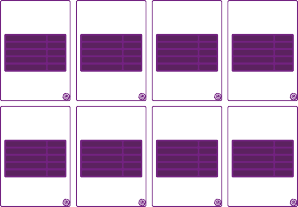 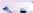 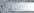 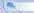 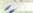 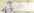 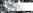 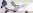 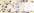 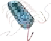 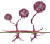 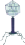 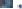 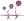 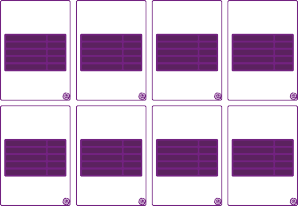 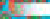 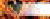 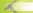 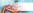 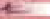 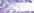 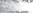 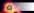 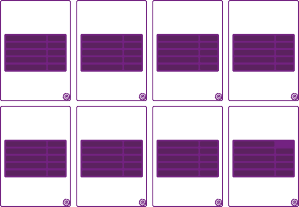 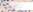 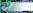 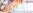 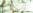 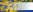 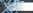 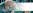 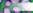 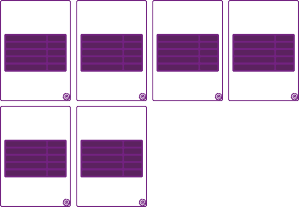 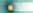 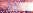 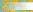 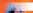 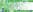 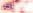 23Undervisningsplan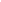 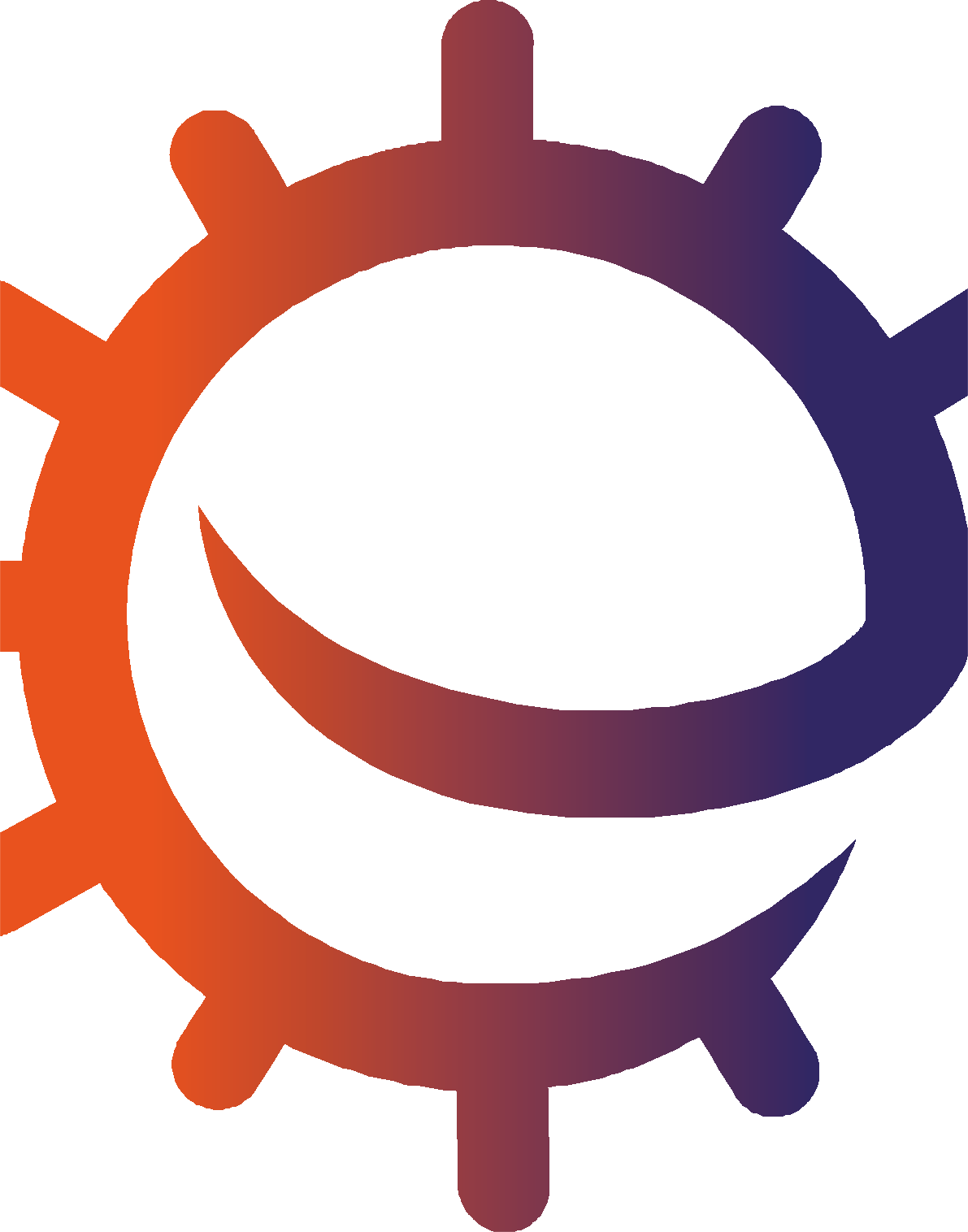 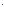 InnledningStart timen med å spørre elever hva de allerede vet om mikrober. De fleste elevene vet allerede at mikrober kan forårsake sykdom, men kanskje ikke at de også kan være bra for oss. Spør elevene hvor de ville lete hvis de ønsket å finne mikrober. Tror de mikrober er viktige for oss?Forklar at mikrober er de minste levende vesenene på jorden, og at ordet mikroorganisme bokstavelig talt vil si mikro: liten og organisme: liv. Mikrober er så små at de ikke kan ses uten mikroskop. Antonie van Leeuwenhoek laget det første mikroskopet i 1676. Han brukte det til å undersøke forskjellige ting i huset og kalte de levende tingene (bakterier) han fantpå avstryk fra tennene «animalcula».Vis elevene at det er tre forskjellige typer mikrober: bakterier, virus og sopp. Bruk SA1 til å vise hvordan disse tre mikrobene varierer i form og oppbygning.Understrek at mikrober finnes OVERALT – de flyter rundt i luften vi puster, på maten vi spiser, i vannet vi drikker, på overflater og i kroppen vår. Fastslå også at selv om det finnes skadelige mikrober vi kan bli syke av, er det langt flere nyttige mikrober vi kan bruke.Understrek at at selv om mikrober gir sykdom, finnes det også nyttige mikrober. Be elevene nevne noen fordeler med nyttige mikrober. Hvis de ikke kan det, kan du gi dem eksempler, f.eks. Lactobacillus i yoghurt, probiotiske bakterier i tarmen som hjelper fordøyelsen, og soppen Penicillium som produserer antibiotikumet penicillin.24Hovedaktivitet:  Mikrobekaos1 Stokk kortene og del ut til spillerne2 Sørg for at ingen andre ser kortene dine3 Bytt på å velge hvilken mikrobe- egenskapdu vil kjempe mot de andre med4 Spilleren med den høyeste egenskap scoren vinner runden!MikrobekI	spiller grupper à 3–4 hjelper dem ånoen a	e ordene omi én centimeter.Spillereglermillioner nanometermikrober, og som	ene kjent med en rekke mikr		orskjellene i størrelse, evne til åom det forekommer Mikrobestørrelse	tall vda ressursen ble	Men fordi nye mikrober fortløpende blir oppdaget og reklassifisert, kan dette endre seg.Tallene vi legger fram, er bare veiledende og illustrerende. Det fi	ingen formel for å komme fram til de, og de kan også forandre seg, dvs. bakteriearter kan utvikle resistens overfor fl	e antibiotika, noe som fører til at fl	e blir farlige for mennesker.Del ut et sett med spillkort, SA2–SA5 Mikrobekaos, til hver gruppe. Forklar elevene at «nm» på spillekortene står for1. Den som deler ut,		okke kortene godt og dele	ortene med bilde-spiller. Hver spiller bildesiden opp, slikser de	e kortet.Spilleren til venstr	den som delte ut, starter ved å lese opp navnet på mikroben på det øverste kortet og velger en opplysning som skal leses (f.eks. størrelse 50). Med klokken leser de andre spillerne opp den samme opplysningen etter tur. Spilleren med den høyeste verdien vinner. Han eller hun tar de andre spillernes øverste kort og legger dem nederst i sin egenbunke, leser opp navnet på mikroben på sitt neste kort og velger opplysningen som skal sammenlignes.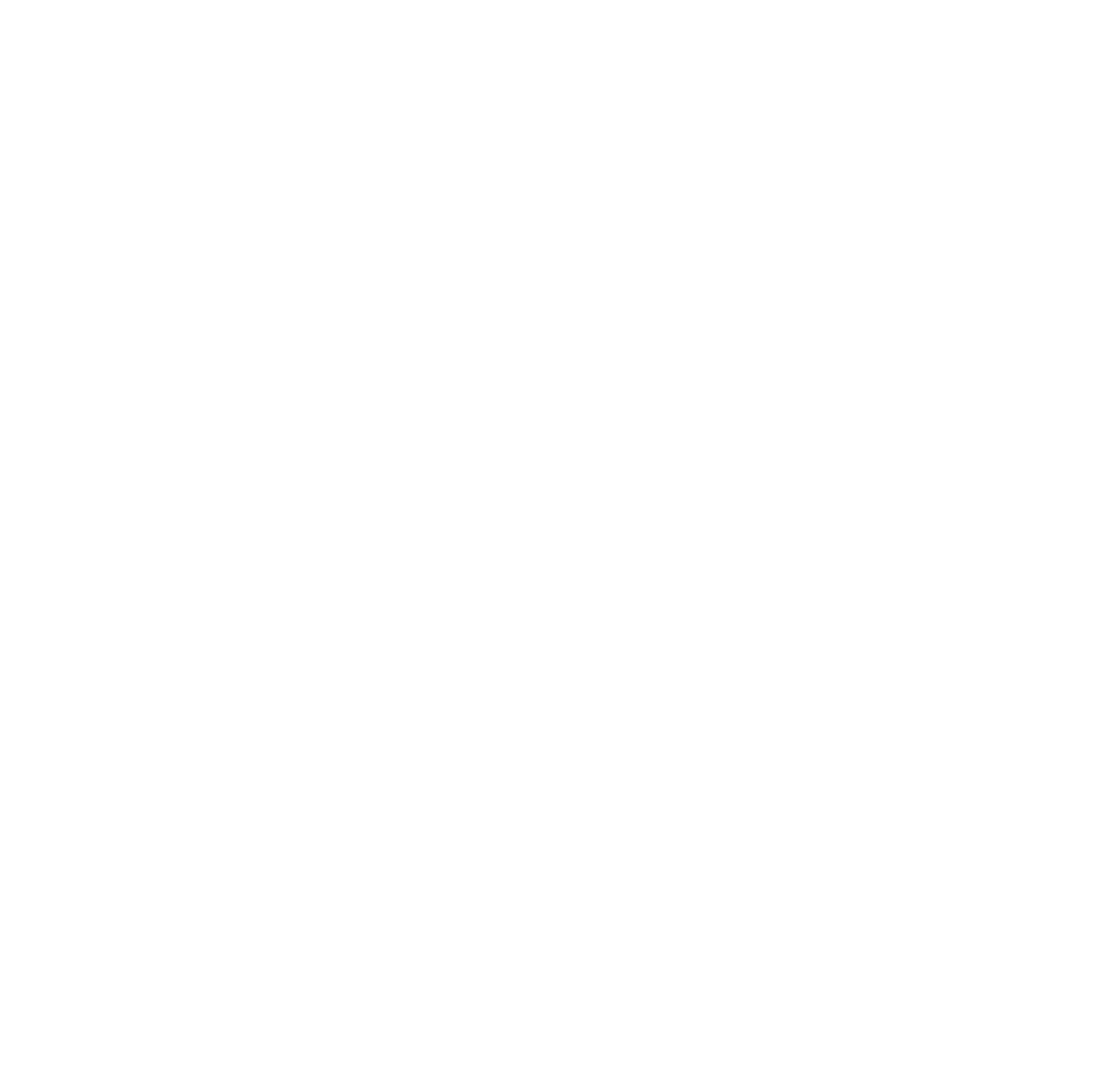 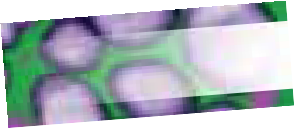 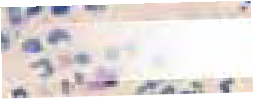 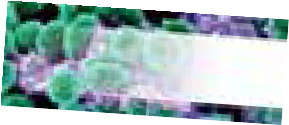 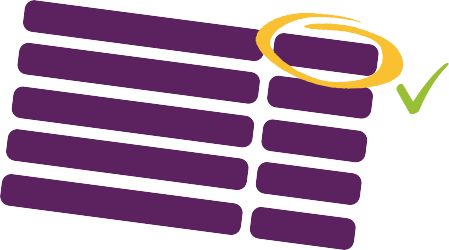 253. Hvis to eller flere spiller har samme toppverdi, legges alle kortene i midten, og den samme spilleren velger igjenfra det neste kortet. Vinneren tar da kortene i midten. Den som har alle kortene til slutt, har vunnet.Alternativ hovedaktivitet: Presentasjon for yngre eleverDel elevene i grupper à 3–4 elever. Forklar elevene at de skal lage en presentasjon for å lære en gruppe med yngre elever om mikrober. La elevene velge hvilket trinn de vil at presenta- sjonen skal være rettet mot – 3–5 år, 5–7 år, 7–11 år eller 11–14 år.Be elevene lage en engasjerende presentasjon for å lære de yngre elevene følgende:Hva er mikrober?Hvor finner vi mikrober?Mikrobenes form og oppbygningMikrober som er bra eller dårlige for menneskerForeslå for elevene at presentasjonen bør ha med fantastiske mikrobefakta, interaktive elementer eller aktiviteter, og at den bør være visuelt engasjerende for et yngre publikum.EkstraaktiviteterDel elevene i grupper à 3–4 elever. Hver gruppe bør gjøre undersøkelser og  lage en plakat for å lære mer om ett av følgende emner:Velg en spesifikk type bakterie, virus eller sopp, f.eks. Salmonella, ininfluensaensa A eller Penicillium.Plakaten bør visehvordan mikrobene er bygd oppb. hvor vi finner demc. hvordan de påvirker mennesker på enten en god eller dårlig måted. hva denne gruppen spesifikkemikrober trenger for å vokseELLEREn plakat som viser en tidslinje med mikrobenes historie. Plakaten kan blant annet ha med følgende:1676: van Leeuwenhoek oppdager«animalcula» ved hjelp av ethjemmelaget mikroskopb. 1796: Jenner oppdager koppervaksinenc. 1850: Semmelweis anbefaler å vaske hendene for å stoppe spredning av sykdom1861: Pasteur publiserer sin bakterieteori som sa at bakterier forårsaket sykdom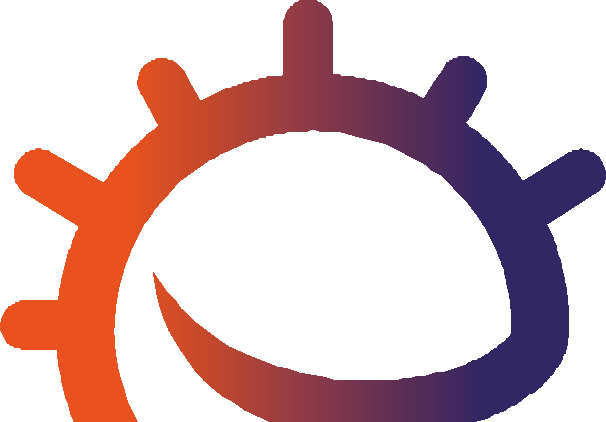 1892: Ivanovskij oppdager virus1905: Koch blir tildelt nobelprisen i medisin for sitt arbeid med å forstå tuberkulose og dens årsaker1929: Fleming oppdager antibiotikaOppsummeringKontroller at elevene har forstått stoffet ved å spørre dem om følgende påstander er sanne eller ikke.Det finnes to hovedtyper mikrober: bakterier og sopp?Svar: Ikke sant. Det fines tre hovedtyper: bakterier, virus og sopp.Bakterier har tre hovedformer, kokker (kuler), basiller (staver) og spiraler.Svar: Sant.Mikrober finnes bare i maten vi spiser.Svar: Ikke sant. Det er mikrober overalt. De flyter rundt i luften vi puster, på maten vi spiser, i vannet vi drikker, og på overflaten av og i kroppen vår. De finnes til og med inne i vulkaner.Mikrober kan være nyttige, skadelige eller begge deler.Svar: SannSporangierSopp	Bakterier	VirusCellemembran	Kromosom	KapsidSporangioforerNukleinsyreCelleveggCytoplasmaGlykoproteinerRhizoiderSporangium:Beholder som sporer dannes i.Sporangioforer:Trådlignende dannelse som bærer sporangier.Rhizoider:Trådlignende festeorganer som er spesialisert på å ta opp næring.MikrobestørrelseSOPP 1000xBAKTERIER 20xVIRUS 1xBakterier lever fritt og ﬁnnes overaltKromosom:Genmateriale (DNA) i cellen.Cellevegg:Celleveggen er laget av peptidoglykan og opprettholder den generelle formen til en bakteriecelle.Cellemembran:Kledning på innsiden av celleveggen som skaper en grense for innholdet i cellen og en barriere for stoﬀer som kommer inn og ut.Cytoplasma:Gelélignende stoﬀ inne i cellen som holderinnholdet..Virus lever IKKE fritt – de MÅ leve inne i en annen levende celle/organismeKapsid:Dobbelt lipidlag som holder cellenes genmateriale.Glykoproteiner:Disse har to formål:Forankrer viruset til vertscellen.Transporter genmateriale fra viruset til vertscellen.Nukleinsyre:Enten DNA- eller RNA-materiale, men virus inneholder sjelden begge. De ﬂeste virus inneholder RNA-materiale.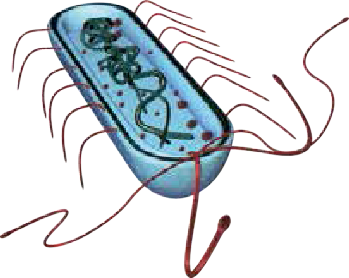 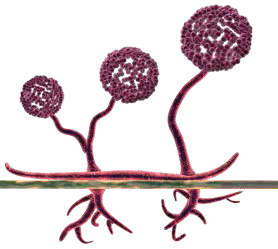 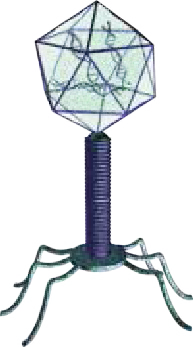 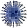 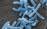 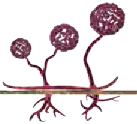 SalmonellaSal-mo-nel-laBakterieStaphylococcusSta-fy-lo-kåk-kusBakterieKlamydia Kla-my-di-a BakterieStreptococcusStrep-to-kåk-kusBakterieSalmonella er mest kjent for å forårsake matforgiftning. Symptomene varierer fra oppkast til diaré. Salmonella er i ferd med å bli resistent overfor antibiotika med drøyt 6 200 tilfeller av resistens per åri USA.Meticillinresistent Staphylococcus aureus er en type Staphylococcus aureus som har mutert til å bli resistent overfor de ﬂeste antibiotika. De kan forårsake alvorlig infeksjon hos mennesker.Klamydia er en kjønnssykdom som skyldes bakterien Klamydia trachomatis. Symptomene er som regel milde, med utﬂod fra penis eller vagina, men sykdommen kan føre til ufruktbarhet.Mange Streptococcus-arter er ufarlige for mennesker og utgjør den normale ﬂoraen i munnen og på hendene. Men Streptococcus-bakterier i gruppe A forårsaker rundt 15 % av alle tilfeller av sår hals.PseudomonasSeu-do-mo-nasBakterieLactobacillusLak-to-ba-si-lusBakterieEscherichia coliEs-ke-ri-ki-a-ko-liBakterieTreponemaTrep-o-ne-maBakterieL2o,0re0m0 3115850Pseudomonas er en av de vanligste mikro- bene som ﬁnnes i nesten alle miljøer. Noen arter kan forårsake sykdom hos mennesker, men andre deltar i nedbryting. Noen Pseudomonas-arter er i ferd med å bli resistente overfor en rekke antibiotika- behandlinger.Lactobacillus-bakterier er svært vanlige og vanligvis ufarlige for mennesker.De utgjør en liten del av tarmﬂoraen. Disse bakteriene har vært mye brukt i matindustrien – når vi lager yoghurt og ost.Mange E. coli-stammer er ufarlige, og det ﬁnnes enorme antall i tarmen hos mennesker og dyr. Men i noen tilfeller forårsaker E. coli både urinveisinfeksjoner og matforgiftning.Syﬁlis er en ekstremt smittsom sykdom som skyldes Treponema-bakterier. I alvorlige tilfeller kan syﬁlis føre til hjerne- skade eller dødsfall. Syﬁlis kan behandles med antibiotika, men resistente stammer blir stadig hyppigere.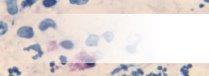 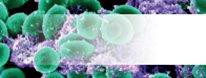 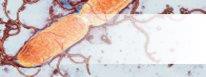 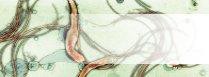 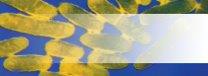 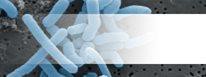 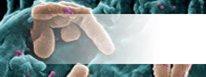 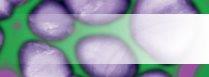 PenicilliumPe-ni-si-Ii-umSoppSaccharomycesSa-ka-ro-my-sesSoppTinea Ti-ne-a SoppStachybotrysSta-ky-bå-trysSoppPenicillium er en sopp som naturlig produserer det antibiotiske stoﬀet penicillin. Siden denne oppdagelsen er stoﬀet blitt masseprodusert for å bekjempe bakterieinfeksjoner. På grunn av overbruk er mange bakteriearter dessverre blitt resistente overfor dette stoﬀet.I minst 6 000 år er Saccharomyces cerevisiae (ølgjær) blitt brukt til å lage øl og brød! Soppen brukes også til å lage vin, og den brukes mye i biomedisinsk forskning. Én gjærcelle kan bli til1 000 000 på bare seks timer.En rekke sopparter kan forårsake fotutslett, men Tinea forårsaker fotsopp, den vanligste hudsoppinfeksjonen som gir kløe og oppsprukket hud mellom tærne. Fotsopp rammer nesten 70 % av befolkningen.Strachybotrys er en svart, giftig sopp som ikke forårsaker sykdom, men som produserer en rekke giftstoﬀer som kan forårsake utslett eller livstruende reaksjoner for personer med luftveisproblemer.CryptococcusKryp-to-kåk-kusSoppCandidaKan-di-daSoppVerticilliumVer-ti-si-li-umSoppAspergillusAs-per-gil-lusSoppCryptococcus er en sopp som vokser som gjær. Den er kjent for å forårsake en alvorlig form for hjernehinnebetennelse hos personer med HIV/aids. De ﬂeste Cryptococcus-arter lever i jorden oger ikke skadelige for mennesker.Candida leverer naturlig i munnen og mage-tarm-kanalen hos mennesker. Under normale omstendigheter lever disse soppene i 80 % av befolkningen uten skadevirkninger, selv om overvekst fører til candidainfeksjon (trøske).Verticillium er en svært utbredt sopp som ﬁnnes i råtten vegetasjon og jord. Noen kan forårsake sykdom hos insekter, planter og andre sopparter, men gir svært sjelden sykdom hos mennesker.Aspergillus er både nyttig og skadelig for mennesker. Mange brukes i industrien og i medisiner. Det representerer over 99 % av den globale sitronsyreproduksjonen og er en bestanddel i legemidler som ifølge produsenter kan gi mindre luft i magen!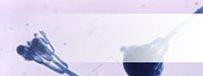 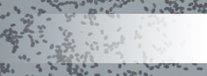 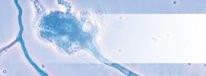 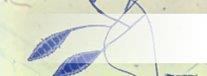 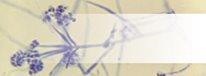 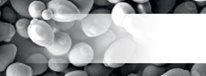 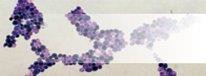 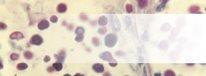 Neisseria Næi–se-ri-a BakterieMycobacteriumMy-ko-ba-te-ri-umBakterieTobamovirusTo-ba-mo-vi-rusVirusIninﬂuensaensa AIn-inﬂuensa-en-sa aVirusNeisseria meningitidis er en bakterie som kan forårsake hjernehinnebetennelse, en livstruende sykdom. En vaksine er til- gjengelig for å beskytte mot de ﬁre hovedtypene av denne bakterien, A, C, W og Y.Tuberkulose skyldes bakterien Mycobacterium tuberkulose og er en av de ti vanligste dødsårsakene i verden. Det kan behandles med antibiotika, men mange tuberkulosestammer er i ferd med å bli resistente overfor ﬂere typer antibiotika.Tobamovirus er en gruppe virus som smitter planter. Den vanligste er tobakkmosaikkviruset, som smitter tobakksplanter og andre planter. Dette viruset har vært svært nyttig innen vitenskapelig forskning.Ininﬂuensaensa er en infeksjon som skyldes Orthomyxoviridae. Hvert år får 5–40 % av befolkningen ininﬂuensaensa, men de ﬂeste blir helt bra igjen i løpet av et par uker.FilovirusFi-lo-vi-rusVirusLymphocryptovirusLym-få-kryp-tå-vi-rusVirusLyssavirusLi-ce-a-vi-rusVirusSimplexvirusSim-pleks-vi-rusVirusFilovirus forårsaker en sykdom som er bedre kjent som ebola. Det er et av de farligere virusene som er kjent for mennesker. 25–90 % av alle som ﬁkk denne sykdommen, døde av den før en vaksine ble utviklet og godkjent i 2019.Epstein-Barr-viruset, en type Lymphocryptovirus, forårsaker en sykdom kjent som kyssesyke eller mononukleose. Symptomer er blant annet sår hals og ekstrem tretthet. Smitte krever nær kontakt som kyssing.Lyssavirus smitter både planter og dyr. Det vanligste lyssaviruset er rabiesviruset og er vanligvis forbundet med hunder. Rabies fører til over 55 000 dødsfall hvert år over hele verden, men kan forebygges med vaksinasjon.Herpes simplex er en av de eldste kjente kjønnssykdommene. I mange tilfeller gir herpesinfeksjoner ingen symptomer, men cirka en tredjedel av alle smittede får skabblignende symptomer.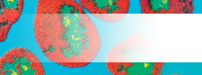 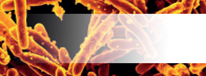 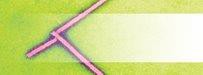 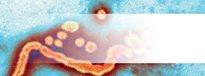 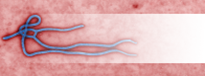 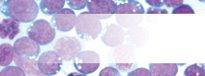 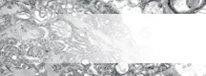 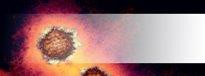 VaricellovirusVa-ri-cel-lo-vi-rusVirusNorovirusNo-ro-vi-rusVirusHIVHIVVirusRhinovirusRhinovirusVirusVannkopper skyldes varicella-zoster- viruset. Det er svært smittsomt, men sjelden alvorlig og sprer seg gjennom direkte kontakt (eller hoste og nysing). Nesten alle ﬁkk vannkopper som barn før vannkoppevaksinen ble oppdaget.Norovirus er den vanligste årsaken til gastroenteritt eller omgangssyke som forårsaker symptomer med diaré, oppkast og magesmerte. Viruset er svært smitt- somt og kan forebygges gjennom håndvask og desinfeksjon.Humant immunsviktvirus (HIV) er en kjønnssykdom som forårsaker ervervet immunsviktsyndrom (aids). Personer med denne sykdommen har større risiko for infeksjon og kreft.Det ﬁnnes mer enn 250 forskjellige typer forkjølelsesvirus, men rhinovirus er det aller vanligste. Rhinovirus kan overleve tre timer utenfor noens nese. Hvis man får det på ﬁngrene og gnir seg på nesen,har man fått det!Zika Si-ka VirusPapillomvirusPa-pi-lom-vi-rusVirusStørste størrelse (nm) Antall  arterFare for mennesker Nytte for mennesker Antibiotikaresistens401980N/AStørste størrelse (nm) Antall  arterFare for mennesker Nytte for mennesker Antibiotikaresistens551701300N/AZikaviruset spres av mygg. Zika kan overføres fra en gravid kvinne til fosteret. Smitte under graviditet kan forårsake visse  fødselsdefekter.  Det  ﬁnnes  ingen vaksine eller medisin for zika.Humant papillomvirus er en kjønnssykdom som kan forårsake kjønnsvorter. Det er den vanligste årsaken til kreft i livmor- halsen hos kvinner, men det ﬁnnes nåen vaksine for tenåringer som beskytter mot dette.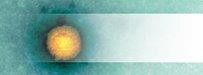 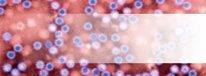 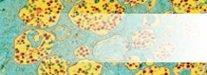 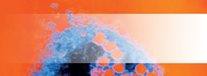 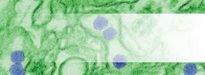 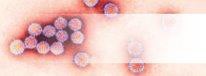 Største størrelse (nm)1,000Største størrelse (nm)1,000Største størrelse (nm)1,000Største størrelse (nm)1,000Antall arter3Antall arter19Antall arter3Antall arter21Fare for mennesker89Fare for mennesker174Fare for mennesker37Fare for mennesker50Nytte for mennesker15Nytte for mennesker20Nytte for mennesker1Nytte for mennesker75Antibiotikaresistens60Antibiotikaresistens90Antibiotikaresistens70Antibiotikaresistens50Største størrelse (nm)332,000Største størrelse (nm)10,000Største størrelse (nm)110,000Største størrelse (nm)72,000Antall arter16Antall arter19Antall arter12Antall arter2Fare for mennesker64Fare for mennesker1Fare for mennesker43Fare for mennesker83Nytte for mennesker198Nytte for mennesker184Nytte for mennesker14Nytte for mennesker2AntibiotikaresistensN/AAntibiotikaresistensN/AAntibiotikaresistensN/AAntibiotikaresistensN/AStørste størrelse (nm)7,500Største størrelse (nm)10,000Største størrelse (nm)8,500,000Største størrelse (nm)101,000,000Antall arter37Antall arter44Antall arter4Antall arter200Fare for mennesker98Fare for mennesker74Fare for mennesker1Fare for mennesker47Nytte for mennesker37Nytte for mennesker175Nytte for mennesker18Nytte for mennesker124AntibiotikaresistensN/AAntibiotikaresistensN/AAntibiotikaresistensN/AAntibiotikaresistensN/AStørste størrelse (nm)800Største størrelse (nm)4,000Største størrelse (nm)18Største størrelse (nm)90Antall arter13Antall arter5Antall arter125Antall arter1Fare for mennesker120Fare for mennesker150Fare for mennesker12Fare for mennesker146Nytte for mennesker0Nytte for mennesker0Nytte for mennesker34Nytte for mennesker12Antibiotikaresistens20Antibiotikaresistens100AntibiotikaresistensN/AAntibiotikaresistensN/AStørste størrelse (nm)1,500Største størrelse (nm)110Største størrelse (nm)180Største størrelse (nm)200Antall arter1Antall arter7Antall arter10Antall arter2Fare for mennesker200Fare for mennesker37Fare for mennesker74Fare for mennesker64Nytte for mennesker0Nytte for mennesker2Nytte for mennesker5Nytte for mennesker2AntibiotikaresistensN/AAntibiotikaresistensN/AAntibiotikaresistensN/AAntibiotikaresistensN/AStørste størrelse (nm)200Største størrelse (nm)35Største størrelse (nm)120Største størrelse (nm)25Antall arter2Antall arter8Antall arter2Antall arter2Fare for mennesker21Fare for mennesker25Fare for mennesker150Fare for mennesker28Nytte for mennesker7Nytte for mennesker0Nytte for mennesker0Nytte for mennesker14AntibiotikaresistensN/AAntibiotikaresistensN/AAntibiotikaresistensN/AAntibiotikaresistensN/A